Voda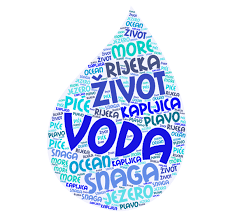 Voda je sićušnaKapljica kiše,Voda je moreŠto brodove njiše.Voda je paraŠto oblake stvara,Voda je jezero,Lokva i bara.Voda je snijegŠto pokriva brijeg,Voda je ledProziran, blijed.Voda je izvor,Potok i rijeka,Voda je pićeNajboljeg teka.Mladen KušecVODA JE SVUDA OKO NAS.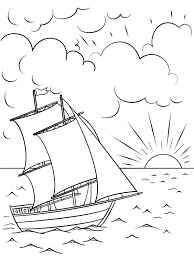 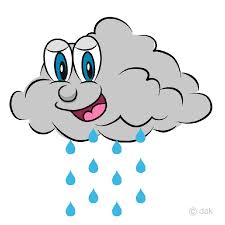 VODA JE U NAMA.BEZ VODE NEMA ŽIVOTA.VODA TREBA SVIMA.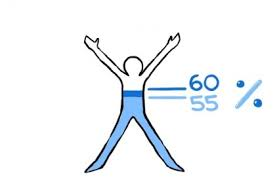 VODA NEMA BOJE, MIRISA NI OKUSA.ODGOVORI NA PITANJA:1. Bez vode ne možemo živjetiTOČNO                NETOČNO2. Naše tijelo sadrži jako malo vode.TOČNO                NETOČNO3. Voda je kisela i plave boje.TOČNO                NETOČNO4. Osobno higijenu možemo obaviti bez vode.TOČNO                NETOČNO5. Za kuhanje potrebna nam je vode.TOČNO                NETOČNO6. Vodu moramo štedjeti.TOČNO                NETOČNO